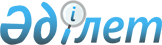 2013 жылы ақылы қоғамдық жұмыстарды ұйымдастыру және қаржыландыру туралы
					
			Күшін жойған
			
			
		
					Ақтөбе облысы Ырғыз аудандық әкімдігінің 2013 жылғы 18 қаңтардағы № 12 қаулысы. Ақтөбе облысының Әділет департаментінде 2013 жылғы 31 қаңтарда № 3508 тіркелді. Күші жойылды - Ақтөбе облысы Ырғыз аудандық әкімдігінің 2014 жылғы 15 қаңтардағы № 2 қаулысымен      Ескерту. Күші жойылды - Ақтөбе облысы Ырғыз аудандық әкімдігінің 15.01.2014 № 2 қаулысымен.

      Қазақстан Республикасының 2001 жылғы 23 қаңтардағы № 148 «Қазақстан Республикасындағы жергілікті мемлекеттік басқару және өзін-өзі басқару туралы» Заңының 31 бабына, Қазақстан Республикасының 2001 жылғы 23 қаңтардағы № 149 «Халықты жұмыспен қамту туралы» Заңының 7, 20 баптарына және Қазақстан Республикасы Үкіметінің 2001 жылғы 19 маусымдағы № 836 «Халықты жұмыспен қамту туралы» Қазақстан Республикасының 2001 жылғы 23 қаңтардағы Заңын іске асыру жөніндегі шаралар туралы» қаулысымен бекітілген қоғамдық жұмыстарды ұйымдастыру мен қаржыландырудың ережесіне сәйкес, Ырғыз ауданы әкімдігі ҚАУЛЫ ЕТЕДІ:



      1. 2013 жылы ақылы қоғамдық жұмыстарды ұйымдастыратын кәсіпорындардың, ұйымдар мен мекемелердің тізбесі, қоғамдық жұмыстардың түрлері, көлемі қосымшаға сәйкес бекітілсін.



      2. Қоғамдық жұмыстарға қатысатын жұмыссыздардың еңбек ақысының мөлшері аудандық бюджет қаражаты есебінен ең төменгі жалақы мөлшерінде бекітілсін.



      3. «Ырғыз аудандық жұмыспен қамту және әлеуметтік бағдарламалар бөлімі» мемлекеттік мекемесі аудан бюджетінің қоғамдық жұмыстарды өткізуге көзделген қаражат шегінде жұмыссыздарды қоғамдық жұмысқа жолдасын.



      4. Осы қаулының орындалуын бақылау аудан әкімінің орынбасары А.Шахинге жүктелсін.



      5. Осы қаулы алғашқы ресми жарияланғаннан кейін күнтізбелік он күн өткен соң қолданысқа енгізіледі және 2013 жылғы 1 қаңтардан бастап туындаған құқықтық қатынастарға таралады.      Аудан әкімі                             М. ДУАНБЕКОВ

Аудан әкімдігінің

2013 жылғы 18 қаңтардағы

№ 12 қаулысына қосымша Ақылы қоғамдық жұмыстардың түрлері мен көлемі, оларды

қаржыландыру көздері және қоғамдық жұмыстар өткізілетін

мекемелер мен кәсіпорындардың тізбесі
					© 2012. Қазақстан Республикасы Әділет министрлігінің «Қазақстан Республикасының Заңнама және құқықтық ақпарат институты» ШЖҚ РМК
				№Мекемелер

мен

кәсіпорын

дардың

аталуыАқылы

қоғамдық

жұмыстың

түрлері

/жобалары1 адамға

/болжам

теңгеЖоспар бойыншаЖоспар бойыншаҚаржы

ландыру

көздері№Мекемелер

мен

кәсіпорын

дардың

аталуыАқылы

қоғамдық

жұмыстың

түрлері

/жобалары1 адамға

/болжам

теңгеЖұмыс

орын

саны,

адамҚарал

ған

қара

жат,мың

теңгеҚаржы

ландыру

көздері1234567Аудан

бойынша:
18660
270
35000,0
Жерг.

бюджет
1«Тәуіп

селолық

округі

әкімінің

аппараты»

ММСело

аумағын

тазарту186603336,5Жерг.

бюджет1«Тәуіп

селолық

округі

әкімінің

аппараты»

ММХалық

санағын

жүргізу186603335,9Жерг.

бюджет1«Тәуіп

селолық

округі

әкімінің

аппараты»

ММСело

орталығын

көгалданды

ру186604447,8Жерг.

бюджет2«Құмтоғай

селолық

округі

әкімінің

аппараты»

ММХалық

санағын

жүргізу186602112,0Жерг.

бюджет2«Құмтоғай

селолық

округі

әкімінің

аппараты»

ММСело

аумағын

тазарту186603224,0Жерг.

бюджет2«Құмтоғай

селолық

округі

әкімінің

аппараты»

ММСело

орталығын

көгалданды

ру186603224,0Жерг.

бюджет3«Аманкөл

селолық

округі

әкімінің

аппараты»

ММАймақтық

экологиялық

сауықтыру

жұмыстары186602235,1Жерг.

бюджет3«Аманкөл

селолық

округі

әкімінің

аппараты»

ММСу

тасқынына

дайындық186604448,0Жерг.

бюджет3«Аманкөл

селолық

округі

әкімінің

аппараты»

ММСело

аумағын

тазарту186604448,0Жерг.

бюджет3«Аманкөл

селолық

округі

әкімінің

аппараты»

ММАуыз су

құдықтарын

тазарту186605560,0Жерг.

бюджет4«Қызылжар

селолық

округі

әкімінің

аппараты»

ММСело

аумағын

тазарту186605746,4Жерг.

бюджет4«Қызылжар

селолық

округі

әкімінің

аппараты»

ММЕскерткіш

терді күтіп

ұстау186602298,6Жерг.

бюджет4«Қызылжар

селолық

округі

әкімінің

аппараты»

ММСело

орталығын

көгалданды

ру186602298,6Жерг.

бюджет4«Қызылжар

селолық

округі

әкімінің

аппараты»

ММАуыз су

құдықтарын

тазарту186606895,7Жерг.

бюджет5«Нұра

селолық

округі

әкімінің

аппараты»

ММСело

орталығын

көгалданды

ру186604522,5Жерг.

бюджет5«Нұра

селолық

округі

әкімінің

аппараты»

ММСело

аумағын

тазарту186604522,5Жерг.

бюджет5«Нұра

селолық

округі

әкімінің

аппараты»

ММХалық

санағын

жүргізу186604522,5Жерг.

бюджет5«Нұра

селолық

округі

әкімінің

аппараты»

ММАуыз су

құдықтарын

тазарту186603391,8Жерг.

бюджет6«Жайсаңбай

селолық

округі

әкімінің

аппараты»

ММХалық

санағын

жүргізу186603391,8Жерг.

бюджет6«Жайсаңбай

селолық

округі

әкімінің

аппараты»

ММСело

аумағын

тазарту186606783,7Жерг.

бюджет6«Жайсаңбай

селолық

округі

әкімінің

аппараты»

ММАуыз су

құдықтарын

тазарту186604522,5Жерг.

бюджет6«Жайсаңбай

селолық

округі

әкімінің

аппараты»

ММСело

орталығын

көгалданды

ру186602261,2Жерг.

бюджет7«Ырғыз

селолық

округі

әкімінің

аппараты»

ММАуыз-су

құдықтарын

тазарту18660182351,2Жерг.

бюджет7«Ырғыз

селолық

округі

әкімінің

аппараты»

ММХалық

санағын

жүргізу18660273918,6Жерг.

бюджет7«Ырғыз

селолық

округі

әкімінің

аппараты»

ММЕскерткіш

терді

тазалап

күту18660182351,2Жерг.

бюджет7«Ырғыз

селолық

округі

әкімінің

аппараты»

ММСело

аумағын

тазарту18660455877,9Жерг.

бюджет7«Ырғыз

селолық

округі

әкімінің

аппараты»

ММСело

орталығын

көгалданды

ру18660101306,2Жерг.

бюджет7«Ырғыз

селолық

округі

әкімінің

аппараты»

ММСу

тасқынына

дайындық18660101306,2Жерг.

бюджет8«Ырғыз

аудандық

қорғаныс

істер

жөніндегі

бөлімі» ММӘскерге

шақыру

қағаздарын

тарату18660182351,2Жерг.

бюджет9«Ырғыз

аудандық

әділет

басқарма

сы» ММЖылжымайтын

мүлікті

тіркеу

мұрағаты

жұмысына

көмек186606783,7Жерг.

бюджет9«Ырғыз

аудандық

әділет

басқарма

сы» ММАзаматтық

хал

актілерін

тіркеу

мұрағаты

жұмысына

көмек186606783,7Жерг.

бюджет10«Ырғыз

ауданы

әкімі

аппараты»

ММКөгалданды

ру, мекеме

аумағын

тазарту18660101306,2Жерг.

бюджет11«Ырғыз

аудандық

ауылшаруа

шылық және

ветерина

рия бөлі

мі» ММЖеке

тұрғындар

дың малда

рын бірдей

лендіру жұ

мысына кө

мек186605653,1Жерг.

бюджет12«Ырғыз

ауданы

бойынша

салық басқар

масы» ММСалық

түбіртекте

рін жергі

лікті тұр

ғындарға

тарату186604522,5Жерг.

бюджет13Аудандық

пошта

байланыс

торабыМерзімді

баспасөзге

жазылуды

насихаттау186606783,7Жерг.

бюджет14«Ырғыз

аудандық

білім,

дене

шынықтыру

және спорт

бөлімі» МММекеме

аумағын

тазарту

және көгалданды

ру186605653,1Жерг.

бюджет15«Ырғыз

аудандық

мұрағаты»

ММАудандық

мемлекеттік

мекемелер

мен кәсіп

орындардан

түскен

істерді

тігу186604522,5Жерг.

бюджет